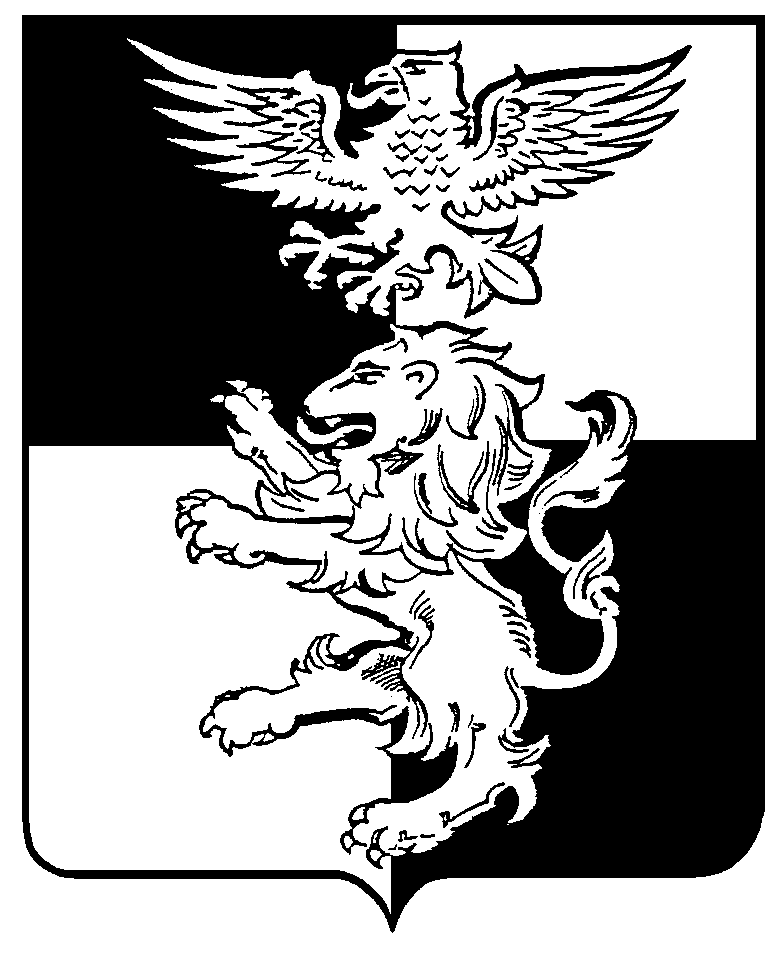 Белгородская область Российской ФедерацииКОНТРОЛЬНО-РЕВИЗИОННАЯ КОМИССИЯ Белгородского района _____  ___________308007,_г. Белгород ул. Шершнева д. 1-а , т. 26-03-73__________________                                                   Отчет о работеКонтрольно-ревизионной комиссии Белгородского района                                                        за 2016 год        Контрольно-ревизионная комиссия Белгородского района (далее – Контрольно-ревизионная комиссия) – орган местного самоуправления, образованный Муниципальным советом Белгородского района (далее – Муниципальный совет). Контрольно-ревизионная комиссия является постоянно действующим органом по осуществлению внешнего муниципального финансового контроля, реализующим свои полномочия в соответствии с Бюджетным кодексом Российской Федерации (далее – БК РФ), Федеральным законом от 7 февраля 2011 года  № 6-ФЗ «Об общих принципах организации и деятельности контрольно-счетных органов субъектов Российской Федерации и муниципальных образований» (далее – Закон № 6-ФЗ), Положением о Контрольно-ревизионной комиссии Белгородского района, утвержденным решением Муниципального совета от 25.12.2014  года № 167 (далее – Положение о Контрольно-ревизионной комиссии).Настоящий отчет о деятельности Контрольно-ревизионной комиссии за 2016 год подготовлен на основании требований статьи 19 Закона № 6-ФЗ, статьи 20 Положения о Контрольно-ревизионной комиссии.В представленном отчете отражены основные результаты контрольных и экспертно-аналитических мероприятий, предусмотренных планом работы на 2016 год, внеплановых мероприятий, проведенных в 2016 году, результаты иной деятельности, направленной на повышение эффективности работы Контрольно-ревизионной комиссии в сфере внешнего муниципального финансового контроля.Общие итоги деятельностиКонтрольные и экспертно-аналитические мероприятия по проверке законности формирования и исполнения бюджета муниципального района «Белгородский район» Белгородской области, городских и сельских поселений, законности и результативности использования муниципального имущества, а также аудиту закупок для муниципальных нужд проводились в форме предварительного и последующего контроля. Указанные мероприятия осуществлялись в рамках полномочий, установленных Положением о Контрольно-ревизионной комиссии Белгородского района, в соответствии с утвержденным регламентом и стандартами внешнего муниципального финансового контроля Контрольно-ревизионной комиссии.     Все стандарты соответствуют общим требованиям к стандартам внешнего финансового контроля, утвержденными коллегией Счетной палаты Российской Федерации.          План работы Контрольно-ревизионной комиссии на 2016 год утвержден распоряжением председателя Контрольно-ревизионной комиссии от 25.12.2015 года № 30.         Организация работы Контрольно-ревизионной комиссии в 2016 году строилась на принципах, являющихся базовыми для функционирования деятельности контрольно-счетных органов: законности, объективности, эффективности, независимости и гласности.        Все запланированные контрольные и экспертно-аналитические мероприятия на 2016 год выполнены.                           II.  Экспертно-аналитическая деятельность.       В экспертно-аналитической деятельности для Контрольно-ревизионной комиссии приоритетными являются вопросы контроля за исполнением бюджета, а также экспертиза проекта бюджета на очередной финансовый год.       Контрольно-ревизионной комиссией в 2016 году особое внимание уделялось осуществлению качественного предварительного контроля, связанного прежде всего с предупреждением и своевременным пресечением правонарушений в бюджетной сфере.            В соответствии с Планом работы в течение 2016 года Контрольно-ревизионной комиссией осуществлено 213 экспертно-аналитических мероприятий, по их результатам:       - проведено 24 внешней проверки годовой бюджетной отчетности за 2015 год администраций 3-х городских поселений «Поселок Октябрьский», «Поселок Разумное «Поселок Северный»  и 21-го сельского поселения таких, как Беловского, Беломестненского, Бессоновское,  Веселолопанского, Головинского, Дубовского, Ериковского, Журавлевского, Комсомольского, Краснооктябрьского, Крутологского, Майского, Никольского, Новосадовского, Малиновского, Пушкарского, Стрелецкого, Тавровского, Хохловского, Щетиновского, Яснозоренского. По результатам внешней проверки подготовлены 24 акта;      - проведено 8 внешних проверок годовой бюджетной отчетности за 2015 год главных администраторов бюджетных средств муниципального района «Белгородский район» Белгородской области по итогам которых Контрольно-ревизионной комиссией Белгородского района подготовлено  8 заключений по следующим главным администраторам доходов бюджета Белгородского района: 1. Администрации Белгородского района,  2. Комитете финансов администрации Белгородского района, 3.Избирательной комиссии Белгородского района,  4.Управление культуры администрации Белгородского района,  5.Управление образования администрации Белгородского района,  6.Управлении социальной защиты населения администрации Белгородского района,  7. Муниципальное казённое учреждение «Собственность Белгородского района»,   8. Муниципальное казённое учреждение «Отдел капитального строительства Белгородского района».        Контрольно-ревизионной комиссией была подтверждена достоверность показателей представленной бюджетной отчетности главными администраторами бюджетных средств муниципального района «Белгородский район» Белгородской области, бюджетной отчетности администраций городских и сельских поселений Белгородского района за 2015 год.	В результате проверки оформлено 32 акта по каждому главному администратору (распорядителю) бюджетных средств. Из них по 31 проверенному объекту фактов недостоверных отчетных данных и искажения бюджетной отчетности не установлено.          В ходе проведенной проверки бюджетной отчетности администрацией Хохловского сельского поселения установлено одно нарушение Инструкции о порядке составления и представления годовой, квартальной и месячной отчетности об исполнении бюджетов бюджетной системы РФ № 191н., которое не повлияло на достоверность и финансовый результат годового отчета об исполнении бюджета за 2015 год.        Бюджетная отчетность была предоставлена на проверку в полном объеме.     - проведено 25 внешних проверок годовых отчетов об исполнении бюджета муниципального района «Белгородский район» Белгородской области, городских и сельских поселений за 2015 год, по результатам подготовлены заключения;        Отчеты об исполнении бюджетов муниципального района «Белгородский район» Белгородской области, городских и сельских поселений муниципального района «Белгородский район» Белгородской области за 2015 год, представленные администрациями поселений и администрацией Белгородского района, достоверно отражают результаты исполнения бюджета за период с 1 января по 31 декабря 2015 года.         Проекты решений об исполнении бюджета составлены в соответствии со ст. 264.1, ст. 264.2 БК РФ.         В ходе проведенной проверки Отчетов об исполнении бюджетов муниципального района «Белгородский район» Белгородской области, городских и сельских поселений муниципального района «Белгородский район» Белгородской области за 2015 год установлены были нарушения:В нарушении п. 3 ст. 81 БК РФ в 11 поселениях не создан резервный фонд: Данное нарушение в 2016 году устранено.2. В ходе внешней проверки исполнения бюджетов городских и сельских поселений установлены факт несоблюдения условий заключенных соглашений.          При выполнении Соглашений по передаче отдельных полномочий по решению вопросов местного значения в 2015 году за счет иных межбюджетных трансфертов, предоставляемых из бюджетов поселений в бюджет муниципального района имелись нарушения условий предоставления межбюджетных трансфертов по срокам исполнения обязательств. При этом администрацией Белгородского района не предъявлялись финансовые санкции за неисполнение соглашений.        Контрольно-ревизионная комиссией направлено главам администраций представления о недопущении выявленного нарушения.       3. Установлены нарушения в части установления сроков перечисления межбюджетных трансфертов между утвержденным Порядком и заключённым Соглашением.            Соглашениями предусмотрено, что администрация сельского поселения перечисляет администрации Белгородского района финансовые средства ежемесячно не позднее 10 числа текущего месяца.Порядком и условиями предоставления межбюджетных трансфертов, предоставляемых из бюджетов сельских поселений бюджету муниципального района «Белгородский район» Белгородской области на осуществление части полномочий предусмотрено, что межбюджетные трансферты равными частями ежеквартально, не позднее 15-го числа месяца перечисляются из бюджетов сельских поселений в бюджет муниципального района.Таким образом, установлено противоречие между утвержденным Порядком и заключённым Соглашением в части установления сроков перечисления межбюджетных трансфертов.Данное противоречие устранено в 2016 году         Вместе с тем Контрольно-ревизионной комиссией отмечено, что установленные нарушения и замечания не повлияли в целом на достоверность и финансовый результат годовых отчетов об исполнении бюджета.       - подготовлено 119 заключений по результатам экспертизы проектов решений Муниципального совета Белгородского района, Поселковых и Земских собраний, их которых ---- заключений по внесению изменений и дополнений в решение о бюджете на 2016 год -117 заключений, по привлечению бюджетных кредитов – 1 заключение и 1 заключение – о согласовании привлечения МУП «Тепловые сети Белгородского района» заемных средств, из них:   - 6 заключений по проектам решений Муниципального совета Белгородского района, из которых 4 заключения по результатам экспертизы проектов «О внесении изменений и дополнений в решение Муниципального совета Белгородского района от 24 декабря 2015 года №281 «О бюджете муниципального района «Белгородский район» Белгородской области на 2016 год», 1 заключение – о согласовании привлечения МУП «Тепловые сети Белгородского района» заемных средств, 1 заключение - об особенностях составления и утверждения проекта бюджета на 2017 год и плановый период 2018 и 2019 годов;- 5 заключений на проекты решений поселкового собрания городского поселения «Посёлок Октябрьский» муниципального района «Белгородский район» Белгородской области;- 5 заключений на проекты решений поселкового собрания городского поселения «Посёлок Разумное» муниципального района «Белгородский район» Белгородской области»;- 7 заключений на проекты решений поселкового собрания городского поселения«Поселок Северный» муниципального района «Белгородский район» Белгородской области;- 5 заключений на проекты решений Земского собрания Беловского сельского поселения муниципального района «Белгородский район» - 4 заключения на проекты решений Земского собрания Беломестненского сельского поселения муниципального района «Белгородский район» Белгородской области - 2 заключения на проекты решений Земского собрания Бессоновского сельского поселения муниципального района «Белгородский район» Белгородской области;- 5 заключений на проекты решений Земского собрания Весёлолопанского сельского поселения муниципального района «Белгородский  район» Белгородской области «О внесении изменений и дополнений в решение Земского собрания от 25 декабря 2015 года № 136 «О бюджете Весёлолопанского сельского поселения муниципального района «Белгородский район» Белгородской области на 2016 год»;- 5 заключений на проекты решений Земского собрания Головинского сельского поселения муниципального района «Белгородский  район» Белгородской области;- 8 заключений на проекты решений Земского собрания Дубовского  сельского поселения муниципального района «Белгородский  район» Белгородской области»;- 3 заключения на проекты решений Земского собрания Ериковского сельского поселения муниципального района «Белгородский  район» Белгородской области;- 5 заключений на проекты решений Земского собрания Журавлёвского сельского поселения муниципального района «Белгородский район» Белгородской области;- 3 заключения на проекты решений Земского собрания Комсомольского сельского поселения;- 3 заключения на проекты решений Земского собрания Краснооктябрьского сельского поселения муниципального района «Белгородский район» Белгородской области;- 5 заключений на проекты решений Земского собрания Крутологского  сельского поселения муниципального района «Белгородский  район» Белгородской области;- 5 заключений на проекты решений Земского собрания Майского сельского поселения муниципального района «Белгородский  район» Белгородской области ;- 6 заключений на проекты решений Земского собрания Малиновского сельского поселения муниципального района «Белгородский район» Белгородской области»;- 5 заключений на проекты решений Земского собрания Никольского сельского поселения муниципального района «Белгородский  район» Белгородской области;- 3 заключений на проекты решений Земского собрания Новосадовского сельского поселения муниципального района «Белгородский район» Белгородской области;- 4 заключения на проекты решений Земского собрания Пушкарского  сельского поселения муниципального района «Белгородский  район» Белгородской области;- 6 заключений на проекты решений Земского собрания Стрелецкого сельского поселения муниципального района «Белгородский район» Белгородской области «О внесении изменений в решение Земского собрания от 28 декабря 2015 года №130 «О бюджете Стрелецкого сельского поселения муниципального района «Белгородский район» на 2016 год»- 7 заключений на проекты решений Земского собрания Тавровского сельского поселения муниципального района «Белгородский  район» Белгородской области;- 5 заключений на проекты решений Земского собрания Хохловского сельского поселения муниципального района «Белгородский район» Белгородской области - 5 заключений на проекты решений Земского собрания Щетиновского сельского поселения муниципального района «Белгородский район» Белгородской области - 2 заключения на проекты решений Земского собрания Яснозоренского сельскогопоселения муниципального района «Белгородский район» Белгородской области;       Следует отметить, что количество внесений изменений в проекты решений Муниципального совета, поселковых и земских собраний о бюджете в 2016 году уменьшилось в 1.5 раза со 179 проектов до 119, в связи с внесением изменений в проекты решений о бюджете на 2016 год 1 раз в квартал.       Однако, при проведении анализа обоснованности показателей внесения изменений в бюджет муниципального образования в течение 2016 года со стороны всех администраций городских и сельских поселений имелись нарушения порядка предоставления проектов решений о внесении изменений в бюджеты, а также документов и материалов, представляемых одновременно с проектом бюджета, таких как:      -  не внесение изменений во все приложения к проекту решения, отражающие изменения основных характеристик бюджета поселения, указывая ссылку на них по тексту проекта решения;       - отсутствие в пояснительной записке к проекту решения обоснования целесообразности вносимых изменений его принятия, изложение концепции, отражающие изменения основных характеристик бюджета поселения, комментарии к разделам, подразделам, целевым статьям и видам расходов бюджета;      - наличие арифметических ошибок при внесении изменения в доходную и расходную часть бюджета.      Данные нарушения в ходе предварительного контроля и экспертизы проектов о внесении изменений в бюджеты поселений были устранены, но хотелось бы отметить, что наличие вышеуказанных нарушений затрудняет и увеличивает срок проведения экспертно-аналитического мероприятия, направленного на осуществление анализа обоснованности показателей внесения изменений в бюджет.      Контрольно-ревизионная комиссия Белгородского района напоминает об ответственности предусмотренной статьей 19.7 «Непредставление сведений (информации)» «Кодекса Российской Федерации об административных правонарушениях" от 30.12.2001 года № 195-ФЗ (ред. от 07.03.2017г.) за предоставление сведений (информации) в неполном объеме или в искаженном виде, представление которых предусмотрено законом и необходимо для осуществления этим органом (должностным лицом) его законной деятельности.     - подготовлено 25 заключений по результатам экспертизы проектов решений Муниципального совета Белгородского района, поселковых и земских собраний о принятии бюджета на 2017 год и плановый период 2018 и 2019 годов, из которых:- 1 заключение на проект решения Муниципального совета Белгородского района о бюджете муниципального района «Белгородский район» Белгородской области и на 2017 год и плановый период 2018 и 2019 годов;- 3 заключения на проекты решений поселковых собраний городских поселений «Поселок Разумное», «Поселок Северный», «Поселок Октябрьский»;- 24 заключения на проекты решений поселковых и земских собраний поселений: Беловского, Беломестненского, Бессоновское, Веселолопанского , Головинского , Дубовского, Ериковского, Журавлевского, Комсомольского, Краснооктябрь-ского, Крутологского, Майского, Никольского, Новосадовского, Малиновского, Пушкарского, Стрелецкого, Тавровского, Хохловского, Щетиновского, Яснозоренского.      В ходе экспертизы данных проектов Контрольно-ревизионная комиссия Белгородского района провела проверку:- законности и обоснованности доходных и расходных статей бюджета, его сбалансированность;- анализ представленной информации об основных узловых моментах и параметрах бюджетного процесса;- оценку соответствия внесенных проектов решений о бюджете сведениям и документам, являющимися основанием составления проектов;- оценку соответствия текстовой части и структуры проекта решения о бюджете требованиям бюджетного законодательства;- оценка достоверности и полноты отражения доходов в доходной части бюджета, в том числе оценка достоверности, законности и полноты отражения доходов, поступающих в порядке межбюджетных отношений;- оценка запланированных бюджетных ассигнований на реализацию муниципальных программ и не программных направлений деятельности в расходной части бюджета;- особенности бюджетного планирования; основных тенденциях и структуре бюджета, целях и приоритетах бюджетной политики.      - подготовлено 12 заключений по результатам финансово-экономической экспертизы проектов постановлений администрации Белгородского района об утверждении муниципальных программ Белгородского района и внесении в них изменений и дополнений.        В соответствии с БК РФ после утверждения бюджета на 2016 год, муниципальные программы Белгородского района были скорректированы с учетом объемов средств, предусмотренных на их реализацию.          В 2016 году Контрольно-ревизионной комиссией Белгородского района проведена экспертиза 12 проектов постановлений администрации Белгородского района о внесении изменений и дополнений в утвержденные муниципальные программы (постановлением администрации Белгородского района от 20.11.2014 г. № 159).         В ходе исполнения бюджета района за 2015 год (решение Муниципального совета Белгородского района от 24 декабря 2015 года № 287 «О внесение изменений и дополнений в решение Муниципального совета района от 24 декабря 2014 года № 161 «О бюджете муниципального района «Белгородский район» Белгородской области на 2015 год и плановый период 2016 и 2017 годов») и в соответствии с принятым бюджетом на 2016 год (решение Муниципального совета Белгородского района от  24 декабря 2015 года № 281 «О бюджете муниципального района «Белгородский район» Белгородской области на 2016 год ») изменились объемы финансирования Муниципальных программ.          Согласно пункта 5.3 Порядка разработки, реализации и оценки эффективности муниципальных программ Белгородского района в пояснительной записке ответственного исполнителя указаны объективные причины, повлекшие внесение изменений в муниципальную программу.          Следует отметить, что в ходе экспертизы проектов постановлений администрации Белгородского района о внесении изменений и дополнений в  муниципальные программы Белгородского района имелись незначительные ошибки и замечания, устраненные в период экспертно-аналитического мероприятия.       В соответствии с изменениями, вносимыми в объёмы финансирования, конечные результаты, целевые показатели разработчиками Проектов осуществлены корректировки и текстовой части Муниципальной программы.        С 2014 года Контрольно-ревизионная комиссия исполняет полномочия органа местного самоуправления муниципального района уполномоченного на осуществление контроля в сфере закупок в соответствии с п. 3. ст. 99 Федерального закона от 05.04.2013 года № 44-ФЗ «О контрактной системе в сфере закупок товаров, работ, услуг для обеспечения государственных и муниципальных нужд».        Контрольно-ревизионной комиссией за 2016 год подготовлено и выдано               7 Решений о согласовании возможности заключения муниципальных контрактов с единственным поставщиком (подрядчиком, исполнителем) в соответствии с п. 25 ч. 1 ст.93 Федерального закона №44-ФЗ.Контрольная деятельность2.1. Общие сведения о результатах контрольных мероприятий.        Контрольные мероприятия позволяют объективно оценить соответствие совершенных проверяемой организацией финансовых и хозяйственных операций требованиям законодательства и иных нормативных правовых актов по использованию бюджетных средств, распоряжению муниципальным имуществом, организацию бюджетного учета. При этом решается задача обеспечения соблюдения бюджетной дисциплины в целом.            В 2016 году Контрольно-ревизионной комиссии проведено 13 контрольных мероприятий, из них 9 плановых (в т.ч. 1 – совместное со Счетной палатой Белгородской области) и 4 внеплановых контрольных мероприятия по поручению главы администрации Белгородского района, глав администраций Комсомольского сельского поселения и Стрелецкого сельского поселения Белгородского района.       Объектами проверки являлись:   - 4  администрации сельских поселений Белгородского района;        (Яснозоренского, Комсомольского, Майского, Никольского)  - 1  управление социальной зашиты населения администрации Белгородского          района;   - 4  учреждение культуры Белгородского района          (АУК «Дубовской Дворец культуры», АУК «Майский Дворец культуры»,         МБУ ДО "Разуменская ДШИ», МБУК «Яснозоренский сельский Дом          культуры»);  - 1  образовательное учреждения Белгородского района;         (МОУ «Разуменская средняя общеобразовательная школа №1»)  - 1  казенное учреждение  (МКУ «ОКС администрации Белгородского района»)  - 2  бюджетных учреждения  (МБУ "БЕЛЭКОСЕРВИС", МБУ «ФОК «СТАРТ»)       Общий объем проверенных средств за 2016 год составил 654 693,8 тыс. рублей (без учета внешней проверки годовых отчетов об исполнении местных бюджетов),     из них: бюджетных средств - 594158,9 тыс. рублей, иных - 60465,4 тыс. рублей.       Общая сумма выявленных нарушений за 2016 год составила 4 438,1 тыс. рублей или 0,7 % от общего объема проверенных бюджетных средств.        Структура выявленных нарушений характеризуется следующим образом: - 7 нарушений неправомерное использование бюджетных средств– 1 059,2 тыс. рублей, - 9 нарушений неэффективное использование бюджетных средств– 977,1 тыс. рублей, -  1 нарушение необоснованное использование средств – 7,6 тыс. рублей,-  8 нарушений нарушения бухгалтерского учета и отчетности – 2 343,3 тыс. рублей, - 1 нарушение излишки ТМЦ, выявленные в ходе инвентаризации – 50,9 тыс. рублей.-  19 нарушений в сфере закупок – 19 процедурных нарушений без стоимостной   оценки, при проверки соблюдения требований соблюдения законодательства сфере     закупок товаров, работ, услуг,- 15 иных нарушения связанные с соблюдением требованием нормативных правовых актов законодательства Российской Федерации – 15 нарушений без стоимостной оценки.    По итогам проверок за 2016 год Контрольно-ревизионной комиссией выявлено общее количество нарушений - 60, в том числе 34 процедурных нарушений без стоимостной  оценки и 26 нарушений на общую сумму 4 438,1 тыс. рублей, в том числе финансовых 2 043,9 тыс. рублей.       Нецелевого использования средств местного бюджета за отчетный период не установлено.    Из общей суммы нарушений:   1. 7 Нарушений неправомерного использования бюджетных средств в 2016 году составили в общей сумме выявленных нарушений -  24% , а именно:- 6 нарушений, связанных с фактами излишне выплаченной заработной платы за счет неправомерного установления доплат и надбавок, стимулирующих выплат работникам, материальной помощи на общую сумму 1 044,2 тыс. рублей, в том числе по Администрации Комсомольского сельского поселения в сумме 10,1 тыс. рублей, по МБУК «Яснозоренский СДК» в результате неправомерного начисления премий, переплата заработной платы и отпускных составила в общей сумме 38,4 тыс., Администрации Майского сельского поселения в сумме 48,8 тыс. рублей, Администрации Никольского сельского поселения в сумме 79,2 тыс. рублей, МБУ ДО "Разуменская ДШИ» в сумме 278,0 тыс. рублей, МКУ «ОКС администрации Белгородского района» в сумме 589,7 тыс. рублей;- 1 нарушение за неправомерное перечисление административного штрафа за нарушение правил пожарной безопасности с лицевого счета Учреждения в сумме 15,0 тыс. рублей, так как к административной ответственности (штрафу) было привлечено не Учреждение, а должностное лицо за нарушение правил пожарной безопасности.      Следует отметить, что по нарушениям неправомерного использования бюджетных средств должностным лицом (главным бухгалтером) Администрации Комсомольского сельского поселения и должностным лицом муниципального бюджетного учреждения культуры «Яснозоренский СДК» материалы переданы в правоохранительные органы для определения факта злоупотребления должностными полномочиями.      По факту злоупотребления должностными полномочиями должностным лицом (главным бухгалтером) администрации Комсомольского сельского поселения Белгородским районным судом вынесен приговор от 30.12.2016 года по взысканию средств бюджета в сумме 11 тыс. рублей в пользу администрации Комсомольского сельского поселения и штрафа в сумме 40 тыс. рублей с применением статьи 64 УК РФ.      Взыскано с виновных лиц МБУК «Яснозоренский СДК» 53,4 тыс. рублей, бюджетные средства возмещены в бюджет.      Взыскано с виновных лиц Администрации Никольского сельского поселения 62,7 тыс. рублей, бюджетные средства возмещены в бюджет.      По факту нарушения неправомерного начисления премий в МКУ «ОКС администрации Белгородского района подлежит возмещению в бюджет сумма в размере 398,4 тыс. рублей.            Следует отметить, что сумма данных нарушений были снижены в 2016 году в 7 раз по сравнению с 2015 годом.   2.  9 нарушений  неэффективного использования бюджетных средств в сумме 977,1 тыс. рублей:  - 1 нарушение допущено МБУК «Яснозоренский СДК» по неэффективному расходованию бюджетных средств на уплату штрафа по административному правонарушению юридического лица в сумме 75,0 тыс. рублей;- 3 нарушения допущено Администрацией Майского сельского поселения по неэффективному расходованию бюджетных средств на уплату пени за нарушение сроков уплаты земельного налога в сумме 0,9 тыс. рублей, на уплату штрафа за земское собрание Майского сельского поселения в сумме 0,1 тыс. рублей, на уплату транспортного налога в сумме 29,3 тыс. рублей;- 2 нарушения допущенное МКУ «Отдел капитального строительства администрации Белгородского района» по неэффективному расходованию бюджетных средств по оплате пени и штрафов по налогам и иным обязательным платежам, которая составила в проверяемом периоде сумму в размере 312,322 тыс. рублей, в том числе в 2015 году оплачены пени по транспортному налогу за 2013 год в сумме 119 рублей 64 копейки, госпошлина и процентов за пользование чужими денежными средствами в сумме 312 202 рубля 69 копеек по исполнительному листу от 20.02.2014 года в пользу ООО «ЛИОНА».   - 3 нарушения допущенное МКУ «Отдел капитального строительства администрации Белгородского района» по нарушению принципа эффективности использования бюджетных средств в общей  сумме 559,510 тыс. рублей, а именно за 2015 год в сумме 251,138 тыс. рублей по проведению проектно-изыскательских работ и по проектно-сметной документации, изготовленной в 2010 и 2011 годах и  не востребованной в сумме 308, 372 тыс. рублей.          3. Выявлено 1 нарушение необоснованного использования бюджетных средств выявлены на сумму 7,6 тыс. рублей, в том числе:- 1 нарушение допущено Администрацией Никольского сельского поселения по перечислено комиссии банкам за зачисление средств в общей сумме 7,6 тыс. рублей, в том числе Банку ВТБ 24 – 1,3 тыс. рублей, Сберегательному банку Российской Федерации – 6,3 тыс. рублей из заработной платы работников администрации   4. Излишки ТМЦ, выявленные в ходе инвентаризации в сумме 50,9 тыс. рублей    - выявлено нарушение допущенное МБУК «Яснозоренский СДК», в ходе проведенной инвентаризации установлены излишки бланков строгой отчетности в количестве 591 штук, а также основных средств на сумму 50,9 тыс. рублей.     5. Выявлены 8 нарушений бухгалтерского учета и отчетности, правил ведения с денежной наличностью на сумму 2 343,3 тыс. рублей, из них:-  1 нарушения на сумму 5,6 тыс. рублей допущенные МБУК «Яснозоренский СДК», в нарушение требований Бюджетной классификации, утвержденной приказом Министерства финансов Российской Федерации от 1 июля 2013 года №65н, приобретение кондитерских изделий, выделенных на поощрение коллективов художественной самодеятельности МБУК «Яснозоренский СДК» в сумме 5,6 тыс. рублей производилась по КОСГУ 226 «Прочие работы, услуги», вместо КОСГУ 290 «Прочие расходы»;  - 1 нарушение допущенное Администрации Яснозоренского сельского поселения по не отражению имущества, переданное администрацией сельского поселения в возмездное пользование по договору аренды от 22 февраля 2010 года №1 на сумму 238,7 тыс. рублей на забалансовом счете 25 «Имущество, переданное в возмездное пользование (аренду)»; - 1 нарушение установлено при проверки Администрации Яснозоренского сельского поселения. По данным справки о наличии имущества и обязательств на забалансовых счетах по состоянию на 1 января 2016 года по строке 011 «Имущество, полученное в пользование, в том числе недвижимое»  числится жилой дом, расположенный по адресу: Белгородский район, село Нечаевка, ул. Мира, 51 общей площадью 59,3 кв.м.,  балансовой стоимостью 520,2 тыс. рублей. Согласно выписки из единого государственного реестра прав на недвижимое имущество и сделок с ним от 14 июля 2016 года №31/001/009/2016-49086 вышеуказанный дом на праве собственности принадлежит муниципальному району «Белгородский район» Белгородской области. Документов, подтверждающих получение имущества и (или) права его пользования администрацией сельского поселения к проверке не предоставлено; - 3 нарушения установлены при проверки Администрации Майского сельского поселения, а именно: в бухгалтерском учете имело место нарушение ч. 1 ст. 13 Федерального закона от 6 декабря 2011 года №402-ФЗ «О бухгалтерском учете», в результате бюджетная отчетность администрации сельского поселения за 2015 год искажена на 98,0 тыс. рублей; на забалансовом счете учитывается списанный и не сданный в металлолом автомобиль на сумму 60,7 тыс. рублей; в нарушение требований п.169, 170 Инструкции №157н приобретенные маркированные конверты были списаны на фактические расходы, а следовало отразить на счете 020135000 «Денежные документы» на сумму 16,0 тыс. рублей;  - 2 нарушения, из которых ч. 1 ст. 10, ч. 1 ст. 13 Федерального закона от 6 декабря 2011 года №402-ФЗ «О бухгалтерском учете», п.71 Инструкции №157н, кадастровая стоимость 34 земельных участков на общую сумму 1394,5 тыс. рублей не учтена по счету 010300000 «Непроизведенные активы», что привело к недостоверности реестра муниципальной собственности и отсутствие правоустанавливающих документов на 2 (два) земельных участка на сумму 9,6 тыс. рублей и на пристройку общей площадью 65 кв. м.     6. Выявлено всего 19 процедурных нарушений при проверки соблюдения требований соблюдения законодательства сфере закупок товаров, работ, услуг, из которых:- 15 процедурных нарушений требований Федерального закона от 18 июля 2011 года № 223-ФЗ «О закупках товаров, работ, услуг отдельными видами юридических лиц»;- 4 процедурных нарушений соблюдения требований Федерального закона от 5 апреля 2013 года № 44-ФЗ:   МОУ «Разуменская средняя общеобразовательная школа №1»Всего выявлено 3 процедурных нарушений по контрактам на сумму 925,8 тыс. рублей Закона № 44-ФЗ «О контрактной системе в сфере закупок товаров, работ, услуг для обеспечения государственных и муниципальных нужд»  , финансовых нарушения не установлено.- 1 нарушение законодательства о контрактной системе Закона № 44-ФЗ, выявленных при аудите в сфере закупок в части проверки документации (извещения) о закупках на сумму 25,8 тыс. рублей. -   2 процедурных нарушения законодательства о контрактной системе, выявленных при аудите в сфере закупок в части исполнения контракта 900,0 тыс. рублей:   1. В нарушение требований ч. 3 ст. 103 Закона № 44-ФЗ два контракта на сумму 500 тыс. рублей включены в реестр контрактов и опубликованы в ЕИС с нарушением установленного Законом № 44-ФЗ срока;  2. Отчеты об исполнении по двум контрактам на сумму 400 тыс. рублей размещены в ЕИС с нарушением срока, установленного ч. 9-11 статьи 94 Закона № 44-ФЗ и постановлением Правительства Российской Федерации от 28.11.2013 года №1093 «О порядке подготовки и размещения в единой информационной системы в сфере закупок отчета об исполнении государственного (муниципального) контакта и (или) о результатах отдельного этапа его исполнения».    АУК «Дубовской Дворец культуры»    Всего выявлено 4 процедурных нарушения, в том числе 2 нарушения по контрактам на сумму 850,0 тыс. рублей и 2 нарушения не имеющие стоимостную оценку, финансовые нарушения отсутствуют.- 3 процедурных нарушения соблюдения заказчиками утвержденного Положения о закупке в соответствии с требованиями Федерального закона №223-ФЗ1. В нарушение п. 9 ст. 4 Федерального закона №223-ФЗ в Извещении о закупке на поставку ткани не указано количество поставляемого товара, объёма выполняемых работ, оказываемых услуг.2. В нарушении п.9 ст.4 Федерального закона №223-ФЗ договоры заключены ранее, чем размещено Извещение о закупке по 2 договорам общую сумму 700 тыс. рублей.3. В нарушение п. 14 Постановление Правительства РФ от 10 сентября 2012 года №908 План закупок инновационной продукции, высокотехнологичной продукции, лекарственных средств  размещен позже 31 декабря текущего календарного года,                                                                                                 4. План закупки товаров, работ и услуг размещен с нарушением сроков, что является нарушением п. 14 Постановления Правительства Российской Федерации от 10 сентября 2012 года №908.                                                                                      АУК «Майский Дворец Культуры»Всего выявлено 3 процедурных нарушения, в том числе 2 нарушения по 14 контрактам на сумму 1 552,074 тыс. рублей и 1 нарушение не имеющее стоимостную оценку, финансовые нарушения отсутствуют.1. В нарушение ч.2 ст.4.1 Федерального закона №223-ФЗ сведения об исполнении договора  размещались в ЕИС с нарушением срока позднее десяти дней со дня исполнения (2 договора 0,478 млн. рублей): 2 . Установлено нарушение ч.19 ст. 4 Закона № 223-ФЗ, а именно несвоевременное размещение ежемесячной отчетности в ЕИС, а именно позднее 10-го числа месяца, следующего за отчетным месяцем за 2015 год по 12 договорам на сумму 1 074,15  тыс. рублей;3. В нарушении ч. 3 ст. 4 Закона № 223-ФЗ в ЕИС несвоевременно размещен 21.08.2015 года план закупки инновационной продукции, высокотехнологичной продукции, лекарственных средств на 2015 – 2019 годы. В соответствии с п. 14 Положения о размещении на официальном сайте информации о закупке, утв. Постановлением Правительства РФ от 10 сентября 2012 года № 908 План закупки инновационной продукции, высокотехнологичной продукции, лекарственных средств на 2015-2019 годы (на пять лет) должен быть размещен на официальном сайте в ЕИС не позднее 31 декабря текущего календарного года. МБУ «Белэкосервис»Всего выявлено 5 процедурных нарушений, в том числе 1 нарушения по 4 договорам на сумму 222,866 тыс. рублей и 4 нарушения не имеющие стоимостную оценку, финансовые нарушения отсутствуют.1. В нарушение п.3 ст. 4 Федерального закона №223-ФЗ План закупки инновационной продукции, высокотехнологичной продукции, лекарственных средств не размещен в ЕИС;2. В нарушение п. 14 Постановления Правительства Российской Федерации от 10 сентября 2012 года №908 «Об утверждении Положения о размещении на официальном сайте информации о закупке» ежегодный план закупок МБУ «БЕЛЭКОСЕРВИС» на 2015 год опубликован позже 31 декабря 2014 года;3. В нарушение ч.2 ст.4.1 Федерального закона №223-ФЗ срока установлены случаи размещения четырех договоров в ЕИС позднее трех рабочих дней со дня заключения договора. 4. В нарушение ч. 19 ст. 4 Федерального закона №223-ФЗ  установлены 5 случаев несвоевременного размещения отчетов в ЕИС от 1 дня до 8 дней 5. В нарушение ч.6 ст. 38 и ч.5 ст. 39 Федерального закона №44-ФЗ не все сотрудники, входящие в состав Контрактной службы, прошли повышение квалификации в сфере размещения заказов.МУП «Центральная районная аптека № 69».Всего выявлено 4 процедурных нарушения не имеющие стоимостную оценку, финансовые нарушения отсутствуют.1. Положение о закупках не приведено в соответствии с требованиями постановления администрации Белгородского района Белгородской области от         1 октября 2015 года №86.2. В нарушение п.3 ст. 4 Федерального закона №223-ФЗ План закупки инновационной продукции, высокотехнологичной продукции, лекарственных средств размещен в ЕИС 23 декабря 2014 года на 2015-2017 годы, вместо от  пяти лет до семи. 3. Форма плана закупки товаров (работ, услуг) не соответствует требованиям, утвержденным Постановлением Правительства РФ от 17 сентября 2012 года №932 «Об утверждении Правил формирования плана закупки товаров (работ, услуг) и требований к форме такого плана». 4. В нарушении ч. 19 ст. 4 Федерального закона №223-ФЗ нарушен срок размещения ежемесячной отчетности за январь, март и май 2015 года в ЕИС.   По результатам представлений Контрольно-ревизионной комиссии объектами проверок устранены 15 нарушений не имеющие стоимостной оценки, такие как:1. Установленное нарушение допущенное МБУК «Яснозоренский СДК», в ходе проведенной инвентаризации установлены излишки бланков строгой отчетности в количестве 591 штук, а также основных средств на сумму 50,9 тыс. рублей.     Устранено нарушение: Излишки бланков строгой отчетности в количестве 591 штука оприходованы на забалансовом счете 03 «Бланки строгой отчетности»;2. Установленное нарушение допущенное Администрацией Яснозоренского сельского поселения, а именно имущество, переданное администрацией сельского поселения в возмездное пользование (по договору аренды от 22.02.2010 г. №1) не отражено на забалансовом счете 25«Имущество, переданное в возмездное пользование (аренду)»  (требований п. п. 33, 381 Инструкции №157н). Устранено нарушение:   На забалансовом счете 25 «Имущество, переданное в возмездное пользование (аренду)» отражено имущество, переданное администрацией сельского поселения в возмездное пользование (по договору аренды) на сумму 238,7 тыс. рублей;  3. Установленное нарушение допущенное Администрацией Яснозоренского сельского поселения, а именно Администрацией сельского поселения не установлен порядок отнесения имущества к категории особо ценного движимого имущества бюджетных учреждений и не утвержден Перечень особо ценного движимого имущества бюджетных учреждений (требование пп.3 п.11 и п. 12 ст. 9.2 Федерального закона от 12 января 1996 года №7-ФЗ «О некоммерческих организациях»).Устранено нарушение:   Установлен порядок отнесения имущества к категории особо ценного движимого имущества бюджетных учреждений и  утвердить Перечень особо ценного движимого имущества бюджетных учреждений. (Постановление администрации Яснозоренского сельского поселения от  15 августа 2016 года  №  22);3. Установленное нарушение допущенное Администрацией Никольского сельского поселения, а именно в штатном расписании числятся должности отсутствующие в Общероссийском классификаторе профессий рабочих, должностей служащих и тарифных разрядов (ОК-016-94), утвержденном Постановлением Госстандарта Российской Федерации от 26 декабря 1994 года № 367.Устранено нарушение: Утверждено новое штатное расписание, копия представлена;4. Установленное нарушение допущенное Администрацией Никольского сельского поселения, а именно в нарушение ч. 1 ст. 13 Федерального закона от 6 декабря 2011 года № 402-ФЗ «О бухгалтерском учете», п.71 Инструкции № 157н, кадастровая стоимость 34 земельных участков на общую сумму 1394,5 тыс. рублей не учтена по счету 010300000.Устранено нарушение:   34 земельных участка  на общую сумму 1 394 557 руб. 93 коп. поставлены на баланс в администрацию Никольского сельского поселения и отражены в бухгалтерском учете;5. Установленное нарушение допущенное Администрацией Майского сельского поселения, а именно Положение о бюджетном процессе не приведено с требованиями Бюджетного кодекса от 31.07.1998 N 145-ФЗ ( с изменениями).Устранено нарушения: Решением земского собрания от 30.11.2016 года № 236 утвержден новый Бюджетный процесс;6. Установленное нарушение допущенное Администрацией Майского сельского поселения, а именно в штатном расписании числятся должности отсутствующие в Общероссийском классификаторе профессий рабочих, должностей служащих и тарифных разрядов (ОК-016-94), утвержденном Постановлением Госстандарта Российской Федерации от 26 декабря 1994 года № 367.Устранено нарушение:   Утверждено новое штатное расписание распоряжением № 121 от 16.11.2016 г., копия представлена;7. Установленное нарушение допущенное Администрацией Стрелецкого сельского поселения, а именно в нарушении п. 7 ст. 9.2 Федерального закона от 12.01.1996 года №7 «О некоммерческих организациях» не утвержден порядок и условия формирования государственного (муниципального) задания для обеспечения выполнения этого задания в отношении муниципальных учреждений сельского поселения. заданияУстранено нарушение:  Порядок и условия формирования государственного (муниципального) задания утвержден Постановлением администрации Стрелецкого сельского поселения от 10.06.2016 года № 422;8. Установленное нарушение допущенное Администрацией Стрелецкого сельского поселения, а именно в нарушении п. 5.1 ст. 32 Федерального закона от 12.01.1996 года №7-ФЗ «О некоммерческих организациях» не утвержден порядок осуществления контроля за деятельностью бюджетных учреждений Стрелецкого сельского поселения.Устранено нарушение:  Утверждено постановление администрации Стрелецкого сельского поселения от 10.06.2016 года № 422 об утверждении порядка осуществления контроля за деятельностью бюджетных учреждений Стрелецкого сельского поселения 9. Установленное нарушение допущенное Администрацией Стрелецкого сельского поселения, а именно в нарушении п. 6 ч. 10 ст. 35 Федерального закона от 06.10.2003 года № 131-ФЗ «Об общих принципах организации местного самоуправления в Российской Федерации» и п. 6 абз.1 ст. 14 Устава Стрелецкого сельского поселения не определен Порядок принятия решений о создании, реорганизации и ликвидации муниципальных предприятий, а также об установлении тарифов на услуги муниципальных предприятий и учреждений, выполнение работ.Устранено нарушение:  Принято решение земского собрания Стрелецкого сельского поселения № 166 от 11.11.2016 г. «Об утверждении порядка формирования и регулирования цен и тарифов на платные услуги, оказываемые муниципальными учреждениями и решение земского собрания Стрелецкого сельского поселения № 170 от 11.11.2016 г. «О порядке создания, реорганизации, изменения типа и ликвидации учреждений уставов муниципальных учреждений и внесение в них изменений.10. Установленное нарушение допущенное Администрацией Стрелецкого сельского поселения как учредителя по несоблюдению требований Устава МБУ «ФОК «СТАРТ», а именно в нарушении п. 4.10 не утверждены виды и формы оказываемых МБУ «ФОК «СТАРТ» платных дополнительных услуг на договорной основе.Устранено нарушение:  Утверждено распоряжение администрации Стрелецкого селького поселения об утверждении видов и форм платных услуг МБУ «ФОК «СТАРТ» от 29.12.2016 года № 45.11. Установленное нарушение со стороны МКУ «Отдел капитального строительства администрации Белгородского района», а именно в соответствии с подпунктом 5 пункта 3.5 части 3 Положения, начальник Учреждения не предоставлял бюджетную смету на утверждение главе администрации Белгородского района в установленном порядке.Устранено нарушение:  Бюджетная смета по капитальным вложениям на 2017г. утверждена у главы администрации Белгородского района.12. Установлено нарушение, допущенное МКУ «Отдел капитального строительства администрации Белгородского района», а именно о недостаточном контроле за нарушение сроков выполнения работ подрядчиками(застройщиками)  по заключенным муниципальным контрактам, и как следствие образованием объектов незавершенного строительства. Принять меры, обеспечивающие снижение образования объектов незавершенного строительства.Устранено нарушение: Разработан приказ, регламентирующий действия при выявлении несоблюдения сроков по муниципальным контрактам и закреплении ответственных лиц. МКУ «Отдел капитального строительства администрации Белгородского района» в письменной форме уведомляет администрацию Белгородского района о наличие объектов, технически готовых для включения в казну администрации Белгородского района по мере их образования. Объекты незавершенного строительства за периоды 2011-2015г. на 31.12.2016г. переданы в объеме более 85%.13. Установленное нарушение со стороны МКУ «Отдел капитального строительства администрации Белгородского района», а именно начальнику муниципального учреждения не допускались нарушения трудового договора, в части премирования и выплат стимулирующего характера по личным приказам без согласования с учредителем (администрацией Белгородского района), в ведомственном подчинении которой находится Учреждение.Устранено нарушение: Премии и выплаты стимулирующего характера начальника учреждения с 2017 года согласовываются с главой администрации Белгородского района.14. Установлено нарушение, допущенное МКУ «Отдел капитального строительства администрации Белгородского района», а именно нарушения при расчете средней заработной платы в соответствии с Постановлением Правительства РФ от 24 декабря 2007 г. № 922 «Об особенностях исчисления средней заработной платы».Устранено нарушение:  Премии разового характера исключены из расчета среднего заработка для исчисления отпускных выплат, до начала проверки, при утверждении Положения об оплате труда от 10.08.2016 года.15. Установлено нарушение об отсутствии  порядка составления, утверждения и ведения смет подведомственных учреждений (муниципальных казенных учреждений) в соответствии с требованиями, утвержденными Приказом Министерства финансов Российской Федерации от 20.11.2007 года № 112н и пункта 1 статьи 174.2 Бюджетного кодекса Российской Федерации.Устранено нарушение: Порядок утвержден распоряжением администрации Белгородского района от 30 декабря 2016 года № 1652 «Об утверждении порядка составления, утверждения и ведения бюджетной сметы для муниципальных казенных учреждений  в отношении которых администрация Белгородского района осуществляет полномочия Учредителя»      Контрольно-ревизионной комиссией предприняты действенные меры помощи, даны методические разъяснения и письменные консультации для должностных лиц муниципальных образований и бюджетных учреждений с целью профилактики нарушений законодательства в текущей деятельности. Реализация контрольных мероприятийВ отчетном году направлено материалов по результатам контрольных мероприятий:- 15 информационных писем Главе администрации Белгородского района и председателю Муниципального совета;- 9 информационных писем направлялись в представительные органы поселений и местные администрации;- 8 информационных письма – главным распорядителям бюджетных средств;- 5 информационных писем - руководителям бюджетных учреждений.Случаев незаконного использования средств местного бюджета, в которых усматриваются признаки преступления или коррупционного правонарушения на проверяемых объектах установлено по 2 контрольным мероприятиям. В большинстве случаев отмечается позитивное отношение проверяемых организаций и учреждений к проведению контрольных мероприятий, оперативно принимаются меры по устранению и недопущению нарушений впредь. В зависимости от характера выявленных нарушений и недостатков, строилась и направленная на их устранение работа, принимались соответствующие меры в рамках установленной компетенции и представленных полномочий. Выявленные, но не устраненные в ходе проверок недостатки и нереализованные предложения, указанные в заключениях, находятся на контроле. По всем 13 представлениям основные недостатки устранены в течение 30 дней. Часть замечаний связанных с невозможностью их исправления будут учтены учреждениями и администрациями поселений в дальнейшем.В течение отчетного года 11 представлений   снято с контроля, 2 остается на контроле. Предписания Контрольно-ревизионной комиссией не выносились, что свидетельствует об ответственности должностных лиц проверяемых органов местного самоуправления и учреждений.По итогам проверок и реализации их результатов в отчетном году устранено финансовых нарушений на общую сумму 3 426,6 тыс. рублей. Информация о способах устранения в 2016 году выявленных нарушений представлена в таблице 1:Сведения об устранении в 2016 году выявленных нарушений                                                                                                           тыс. руб. V. Информационно-организационная деятельность          Контрольно-ревизионной комиссией систематически изучается практический опыт работы других контрольных органов, обобщается опыт своей работы, уточняются методические материалы.           Контрольно-ревизионная комиссия входит в состав Совета контрольно-счетных органов при Контрольно-счётной палате Белгородской области.        В рамках данного Совета осуществляется внедрение в практику единой методологической базы внешнего государственного и муниципального финансового контроля.        Контрольно-ревизионная комиссия принимает постоянное участие в работе Совета контрольно-счетных органов при Контрольно-счётной палате Белгородской области, где были рассмотрены актуальные проблемы и практика проведения аудита в сфере закупок, муниципального финансового контроля при проведении экспертизы проекта бюджета муниципального образования на очередной финансовый год и плановый период.        Принимала участие в заседаниях Муниципального совета, его постоянных комиссий.Очень значительна для эффективной деятельности контрольно-счетных органов повышение квалификации кадров. В 2016 году работники Контрольно-ревизионной комиссии участвовали в вебинарах, проводимых Государственным научно-исследовательским институтом системного анализа Счетной палатой Российской Федерации для повышения квалификации по следующим темам:Тема 1. Классификатор финансовых нарушений, выявляемых органами внешнего финансового контроля, и как его применение может повлиять на повышение эффективности работы контрольно-счетных органов; Тема 2. Эффективное бюджетное планирование в муниципальных образованиях и его оценка;Тема 3. Ошибки в подрядных закупках, выявляемые проверками Прокуратуры и ФАС России в переходный период развития контрактной системы.Заключение         В соответствии с установленными задачами и функциями деятельность Контрольно-ревизионной комиссии в 2016 году была направлена на выявление финансовых нарушений и их профилактику при исполнении местного бюджета, использовании муниципальной собственности, на подготовку предложений по обеспечению повышения эффективности управления бюджетными средствами и собственностью.            В отчетном году Контрольно-ревизионная комиссия оказывала практическую помощь субъектам проверок в устранении недостатков в работе.План работы Контрольно-ревизионная комиссии на 2016 год выполнен в полном объеме. Кроме того, было проведено 1 контрольное мероприятие совместно с Контрольно-счетной палатой Белгородской области.С учетом результатов деятельности и итогов контрольных мероприятий Контрольно-ревизионная комиссии в 2016 году, а также предложений главы администрации Белгородского района, председателя Контрольно-счетной палаты Белгородской области, председателем Контрольно-ревизионной комиссии утвержден план работы Контрольно-ревизионной комиссии на 2017 год, который опубликован на официальном сайте администрации Белгородского района в сети Интернет.        В 2017 году Контрольно-ревизионной комиссии продолжена экспертно-аналитическая и контрольная работа в отношении муниципальных бюджетных, казенных учреждений и органов местного самоуправления, а также проверка использования средств бюджета Белгородского района, продолжена работа по совершенствованию внешнего финансового контроля, повышению его качества и эффективности. Председатель                                                                                      Т. Кривцунова№п\пСпособ устранения нарушенийСумма1Возмещено в бюджет денежными средствами157,42Исправлено путем бухгалтерских проводок2 343,33Устранено иными способами925,8Итого:3 426,6